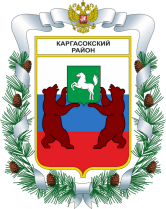 МУНИЦИПАЛЬНОЕ ОБРАЗОВАНИЕ «Каргасокский район»ТОМСКАЯ ОБЛАСТЬДУМА КАРГАСОКСКОГО РАЙОНАЗаслушав и обсудив информацию председателя Органа муниципального финансового контроля Каргасокского района о проделанной работе,Дума Каргасокского района РЕШИЛА:И.о. Главы Каргасокского района					Ю.Н. МикитичОрган муниципального финансового контроляКаргасокского районас. Каргасок                                                                                 01.11.2017В соответствии с планом работы в 2017 году Контрольным органом Каргасокского района проведены следующие мероприятия: 1. На основании распоряжений председателя Контрольного органа Каргасокского района от 09.01.2017 № 1 и от 20.01.2017 № 2 и пункта 2.1 плана работы на 2017 год его сотрудниками проведены экспертизы Положений о бюджетном процессе (далее – Положений) в Каргасокском, Толпаровском, Усть-Тымском, Новоюгинском, Среднетымском сельских поселениях.Срок проведения мероприятий с 10.01.2017 по 03.02.2017.Установлено, что в целом Положения о бюджетном процессе соответствуют Бюджетному кодексу Российской Федерации, Федеральному закону «Об общих принципах организации местного самоуправления в Российской федерации», Уставам сельских поселений, но имеется ряд замечаний, а именно:Представленная в Контрольный орган на рассмотрение копия действующего Положения о бюджетном процессе в Новоюгинском сельском поселении не имеет ни даты, ни номера утверждения его решением Совета  Новоюгинского  сельского поселения. В соответствии с двумя представленными копиями решений о внесении в Положение изменений, в одном случае оно (Положение) утверждено 16 января 2012 года, в другом – 3 декабря 2013 года. Предложено разработать на базе действующего новое Положение, утвердить его решением Совета  Новоюгинского сельского поселения, отменив все ранее изданные по нему решения. Предложено Совету более тщательно вести учёт (регистрацию) принимаемых решений и осуществлять за их исполнением контроль.На основании дат принимаемых решений можно сделать вывод, что специалистами Администраций сельских поселений в основном своевременно вносятся изменения в Положения о бюджетном процессе. То есть осуществляется текущий контроль за изменениями, происходящими в статьях Бюджетного кодекса.В некоторых Положениях были прописаны не все основные понятия и термины, используемые при описании бюджетного процесса, что делало невозможным депутатам обоснованно обсуждать, принимать данные Положения и контролировать их исполнение.В некоторых Положениях были прописаны не все участники бюджетного процесса. Было предложено в перечнях участников процесса прописать также и Контрольные органы сельских поселений. Их полномочия на основании принятых решений Советов сельских поселений и Думы Каргасокского района, заключённых Соглашений переданы Контрольному органу Каргасокского района и исполняются им. Было предложено также в перечень некоторых Положений включить Финансовые органы в лице специалистов 1 категории (финансистов) Администраций сельских поселений.В некоторых Положениях были прописаны полномочия не всех участников бюджетного процесса.В статье 10 Положения Каргасокского сельского поселения указано, что полномочия главного распорядителя бюджетных средств, главного администратора доходов бюджета, главного администратора источников финансирования дефицита бюджета, получателя бюджетных средств исполняются в соответствии со статьями: 158, 1601, 1602, 1602-1, 162 Бюджетного кодекса РФ. С таким изложением бюджетного процесса сотрудники Контрольного органа не согласны.В соответствии со статьёй 2 «Правовая основа бюджетного процесса в Каргасокском сельском поселении» весь бюджетный процесс в Положении прописан на основании Бюджетного кодекса и может компактно уместиться на нескольких страницах в виде ссылок на его статьи. Считаем, что такой документ невозможно обсуждать с депутатами на заседании Совета Каргасокского сельского поселения и депутатам невозможно обоснованно принять решение об его утверждении. В перечнях полномочий некоторых Глав муниципальных образований предусмотрено «принимает решение о предоставлении бюджетных кредитов в установленном порядке» (Усть-Тымское и Новоюгинское сельские поселения). В статье 93.3 Бюджетного кодекса РФ предусмотрено предоставление бюджетных кредитов бюджетам городских, сельских поселений (внутригородских районов) из бюджетов муниципальных районов. Предоставление бюджетных кредитов из бюджетов сельских поселений Бюджетным кодексом не предусмотрено. Предложено исключить эти пункты из соответствующих статей Положений.В статье 7 «Бюджетные полномочия  Администрации МО «Усть-Тымское сельское поселение» предусмотрено устанавливать порядок предоставления бюджетных инвестиций, в том числе муниципальным автономным и бюджетным учреждениям. Данных типов учреждений нет, а автономных и не будет в сельских поселениях. Поэтому считаем, что Положение о бюджетном процессе должно быть максимально приближено к реально сложившейся ситуации.В пунктах 3, 4, 11, 14, 15 и 16 статьи 8 «Бюджетные полномочия финансиста» Положения Усть-Тымского сельского поселения прописано «устанавливает порядок…». Предложено в полномочиях финансиста данные слова заменить на «разрабатывает порядок», а «утверждение порядка» отнести к полномочиям Главы Усть-Тымского сельского поселения и прописать их в статье 6.Предложено исключить пункт 13 «разрабатывает методики распределения межбюджетных трансфертов в пределах своей компетенции» из статьи 9 Положения Усть-Тымского сельского поселения, так как оно не распределяет межбюджетные трансферты муниципальным образованиям.Во всех Положениях предусмотрены распорядители бюджетных средств, администраторы доходов, администраторы источников финансирования дефицита бюджета как участники бюджетного процесса. По ним расписаны полномочия. В сельских поселениях Каргасокского района никогда не утверждались данные участники бюджетного процесса. Поэтому предложено исключить их из статей Положений, а их полномочия вменить главным распорядителям бюджетных средств, главным администраторам доходов, главным администраторам источников финансирования дефицита бюджета.В статьях 15 и 17 Положения Каргасокского сельского поселения не были приведены перечень утверждаемых показателей бюджета и перечень документов и материалов, предоставляемых одновременно с проектом бюджета, а сделаны ссылки на статьи 1841 и 1842 Бюджетного кодекса. Как было указано выше, Контрольный орган не согласен с таким изложением бюджетного процесса.Не во всех сельских поселениях своевременно в Положения вносятся изменения. В статье 8 «Бюджетные полномочия финансового органа (финансиста)» Положений Усть-Тымского и Толпаровского сельских поселений отсутствует пункт о ведении реестра источников доходов бюджета поселения. В статьях  глав  «Рассмотрение и утверждение местного бюджета» Положений Толпаровского, Усть-Тымского и Новоюгинского сельских поселений в перечне документов, предоставляемых одновременно с проектом решения о бюджете, отсутствует «реестр источников доходов бюджета поселения». Данный документ должен быть в перечне в связи с внесением изменений в статью 184.2 Бюджетного кодекса РФ 22 октября 2014 года.В бюджетных полномочиях Совета поселения многих Положений кроме целевых статей предусмотрено утверждать перечни кодов видов расходов. В соответствии с приказом Минфина РФ от 01.07.2013 № 65н «Об утверждении указаний о порядке применения бюджетной классификации Российской Федерации» коды бюджетной классификации по разделам и подразделам, видам расходов являются едиными для всех уровней бюджетной системы в отличие от целевых статей. Предложено из текстов исключить слова «и видов расходов».Считаем, что необоснованно утратили силу, на основании решения Совета Каргасокского сельского поселения от 18.04.2013 № 36, статьи Положения: 29 «Сводная бюджетная роспись», 30 «Бюджетная роспись», 31 «Кассовый план», 32 «Бюджетная смета», 33 «Завершение текущего финансового года». Предложено восстановить их.Некоторые статьи Положений прописаны некорректно, например:- в статьях 27 и 28 Положений Усть-Тымского и Толпаровского сельских поселений указан «единый счет районного бюджета», а необходимо было прописать «единый счет бюджета Усть-Тымского или Толпаровского сельского поселения»;- в статье 35 Положения Усть-Тымского сельского поселения прописано «… и представляет бюджетную отчетность об исполнении консолидированного бюджета Каргасокского района в Департамент финансов Томской области». Предложено в текст внести изменения;- название статьи 11 Положения Новоюгинского сельского поселения изложено как «Бюджетные полномочия получателя средств районного бюджета». Предложено слова «районного бюджета» в названии и в тексте статьи заменить на слова «бюджета сельского поселения». В некоторых Положениях статьи «Решение об исполнении бюджета поселения за отчётный финансовый год», по нашему мнению, изложены не совсем понятно. Сотрудниками Контрольного органа предложен свой вариант текста.В некоторых Положениях осуществление внешнего финансового контроля, в том числе внешней проверке годового отчёта, предусмотрено Социально–экономическим комитетом. Предложено слова «Социально–экономический комитет» заменить словами «Орган муниципального финансового контроля».Предложено сельским поселениям доработать действующие Положения о бюджетном процессе с учётом замечаний и предложений Контрольного органа, утвердить их на Советах и копии документов представить Контрольному органу Каргасокского района.2. На основании распоряжения председателя Контрольного органа Каргасокского района от 26.01.2017 № 3 и пункта 1.1 плана работы на 2017 год проведено контрольное мероприятие «Проверка деятельности муниципального казённого учреждения администрации Нововасюганского сельского поселения».Срок проведения мероприятия: с 03.02.2017 по 10.03.2017, проверяемым периодом являлся 2016 год. Контрольное мероприятие оформлено Актом проверки от 10.03.2017 № 1.Результаты контрольного мероприятия:Муниципальное казенное учреждение администрация Нововасюганского сельского поселения является также органом местного самоуправления, главным распорядителем бюджетных средств, главным администратором доходов, главным администратором источников финансирования дефицита бюджета.Выборочно проверено исполнение полномочий вышеуказанных участников бюджетного процесса при формировании и исполнении бюджета в соответствии со статьями: 7, 9, 12 Положения о бюджетном процессе.При проведении анализа Положения о бюджетном процессе установлено, что оно в целом соответствует Бюджетному кодексу Российской Федерации, Федеральному закону  «Об общих принципах организации местного самоуправления в Российской федерации», Уставу муниципального образования «Нововасюганское сельское поселение». В тоже время, сделаны отдельные замечания и предложения при рассмотрении статей: 4  «Участники бюджетного процесса»; 7 «Бюджетные полномочия Совета МО Нововасюганское сельское поселения»; 9 «Бюджетные полномочия главных распорядителей средств бюджета поселения»; 10 «Бюджетные полномочия главного администратора доходов бюджета поселения»; 11 «Бюджетные полномочия главного администратора источников финансирования дефицита бюджета поселения»; 12 «Бюджетные полномочия получателя средств  бюджета поселения»; 17 «Внесение проекта решения о бюджете поселения на очередной финансовый год на рассмотрение в Совет МО Нововасюганское сельское поселение»; 24 «Временное управление бюджетом поселения»; 29 «Исполнение бюджета поселения по доходам и расходам»; 31 «Сводная бюджетная роспись»; 39 «Решение об исполнении  бюджета поселения за отчетный финансовый год».Предложено доработать Положение о бюджетном процессе.В соответствии с установленными полномочиями Администрацией поселения разработаны и утверждены следующие нормативно правовые акты: 1. Порядок ведения Реестра расходных обязательств Муниципального образования «Нововасюганское сельское поселение» (пост. Администрации поселения от 08.02.2016 № 11);2. Положение о порядке расходования средств резервного фонда администрации Нововасюганского сельского поселения (пост. Главы поселения от 15.10.2010 № 42);3. Порядок составления и ведения сводной бюджетной росписи и бюджетных росписей главных распорядителей  средств бюджета МО «Нововасюганское сельское поселение (пост. Главы поселения от 15.06.2010 № 23.1);4. Порядок формирования муниципального задания и порядок финансового обеспечения выполнения  муниципального задания (пост. Администрации поселения от 05.04.2016 № 32);5. Перечень получателей бюджетных средств подведомственных главному распорядителю в лице МКУ администрации Нововасюганского сельского поселения (пост. Администрации поселения от 30.12.2015 № 145);6. Порядок составления, утверждения и ведения бюджетных смет Администрации Нововасюганского сельского поселения и муниципальных казённых учреждений, находящихся в ведении Администрации Нововасюганского сельского поселения (расп. Администрации поселения от 22.07.2011 № 53);7. Порядок составления и ведения кассового плана исполнения бюджета МО «Нововасюганское сельское поселение» (пост. Главы поселения от 15.06.2010 № 23);8. О создании органа внутреннего муниципального финансового контроля муниципального образования «Нововасюганское сельское поселение (пост. Администрации поселения от 07.07.2015 № 91);9. Порядок осуществления органом внутреннего муниципального финансового контроля муниципального образования «Нововасюганское сельское поселение» полномочий по внутреннему муниципальному финансовому контролю (пост. Администрации поселения от 20.05.2015 № 69);10. Порядок осуществления главными распорядителями (распорядителями) бюджетных средств, главными администраторами (администраторами) доходов бюджета, главными администраторами (администраторами) источников  финансирования дефицита бюджета внутреннего финансового контроля и внутреннего финансового аудита в муниципальном образовании «Нововасюганское сельское поселение (пост. Администрации поселения от 20.05.2015 № 70).При проведении анализа сделаны отдельные замечания по содержанию некоторых документов.Предложено их доработать.В результате проверки исполнения вышеприведённых нормативно-правовых актов установлено следующее:Представлены два плановых Реестра расходных обязательств на 2016 год, составленные по состоянию на 1 января 2016 года и на 1 апреля 2016 года, что не соответствует установленному Порядку. Необходимо было составить уточнённый Реестр по состоянию на 1 января 2016 года с учетом норм решения о бюджете на 2016 год и плановый Реестр  по состоянию на  10 июня 2016 года в целях разработки проекта бюджета на очередной 2017 финансовый год. Имеется несколько замечаний к включению в реестры нормативно-правовых актов и соглашения, к указанию их срока действия;Сводная бюджетная роспись содержит не предусмотренные приложением № 1 Порядка дополнительные коды классификации расходов. В нарушение пункта 1.1 Порядка, некоторые утвержденные показатели сводной бюджетной росписи на начало финансового года не соответствуют решению Совета поселения о бюджете от 25.12.2015 № 172. В нарушение Порядка Сводная бюджетная роспись утверждалась на первое число каждого месяца, а не на момент принятия решения о внесении в неё изменений депутатами Совета поселения или Главой Администрации поселения. Случаи принятия решений Главой Администрации поселения о внесении изменений в сводную бюджетную роспись без утверждения их решением Совета поселения о бюджете соответствуют статье 31 Положения о бюджетном процессе, кроме одного на сумму 600 тыс. руб. по статье расходов на капитальные вложения в объекты государственной (муниципальной) собственности. В Порядке отсутствует форма уведомления о лимитах бюджетных обязательств, применяемая Администрацией поселения. Уведомления не содержат даты, в связи с этим невозможно проверить своевременность доведения их (лимитов) до главных распорядителей бюджетных средств. В нарушение пункта 3.1 Порядка бюджетная роспись составлена не в разрезе получателей бюджетных средств, подведомственных главному распорядителю. Приложением к Порядку не предусмотрена  форма справки об изменении бюджетной росписи и лимитов бюджетных ассигнований;В 2016 году Администрацией поселения не формировалось муниципальное задание Муниципальному казённому учреждению «Нововасюганский Центр Культуры», что не соответствует Порядку. В 2016 году учреждением были оказаны муниципальные услуги населению на сумму 110 490 рублей;В нарушение пунктов 8 и 9 части 2 Порядка бюджетные сметы на 2016 год не составлялись отдельно по Администрации поселения и Центру Культуры на основании распределённых и доведённых до них лимитов бюджетных обязательств. У сметы, составленной в целом по распорядителю бюджетных средств, отсутствуют некоторые обоснования (расчёты), в том числе по расходам на приобретение товарно-материальных ценностей;Кассовые планы составлены не в соответствии с утверждённым Порядком.Предложено в 2017 году устранить допущенные нарушения.Администрацией поселения приобретены 193 объекта муниципального имущества и поставлены на учёт учреждения, но отсутствует подтверждение о закреплении их в оперативное управление в нарушение пункта 5 Порядка определения состава имущества, утвержденного постановлением Главы сельского поселения от 15.06.2013 № 58.Установлены нарушения Инструкции по применению единого плана счетов (приказ Минфина 157н Плана счетов):- системные блоки, мониторы, внешний жесткий диск, которые относятся к материальным запасам, поставлены на учёт как основные средства;- часть объектов имущества казны  длительное время учитывалась на балансовом счете 101, а должны были переводиться на  счет 108 «Нефинансовые активы имущества казны» одновременно с постановкой их на учет;- на субсчёте 105.36 «Прочие материальные запасы» учитываются гвозди, кирпич которые необходимо учитывать на субсчёте 105.34 «Строительные материалы»;- жилой дом по ул. Береговая № 10 постановлен на учет по балансовой стоимости  1 рубль;- 41 земельный участок числится на счёте 103 «Непроизведенные активы». Их нужно перевести на счет 108 «Нефинансовые активы имущества казны».В нарушение Постановления Правительства РФ от 1 января 2002 г. N 1 "О Классификации основных средств, включаемых в амортизационные группы" имелись случаи не правильного установления сроков полезного использования объектов муниципального имущества.В журнал регистрации договоров социального найма: не занесены все заключённые договора; не указаны адреса объектов, сдаваемых в найм; частично отсутствуют подписи нанимателей; в основном отсутствует информации о расторжении договоров, что не даёт возможность достоверно отследить ситуацию. Учёт объектов жилищного фонда в основном вёлся не  в разрезе квартир, а в разрезе жилых домов, что привело к искажению в учете при проведении приватизации квартир. Задолженность за найм жилья составляет 72 810 руб., что примерно в 10 раз превышает месячное её начисление. По 5 квартирам начисление квартплаты не производилось (жильцы не проживают), долг составил 5 205 руб. Необходимо принимать дополнительные меры по взысканию просроченной задолженности.На момент проверки из 153 объектов имущества казны 13 объектов не используются, что составляет 8,5% от общего его количества. Это в основном здания и оборудования  дизельной электростанции. Три объекта из 13 были включены в План приватизации имущества на 2016 год. Не проданы и были включены в План приватизации  2017 год.В нарушение пункта 2 Порядка ведения органами местного самоуправления реестров муниципального имущества (приказ Минэкономразвития России от 30.08.2011 № 424) для движимого имущества не принято решение Совета поселения об установлении стоимости, свыше которой вносятся объекты в Реестр. Представленная выписка из Реестра за 2016 год не соответствует Порядку.Имеется непогашенная задолженность по арендным платежам за использование земельных участков у И.П. Денисенко О.А. в размере 74 454,85 руб., МУП ЖКХ Нововасюганское – 20 228,06 руб.Предложено устранить допущенные в учёте нарушения.По результатам проверки в Администрацию Нововасюганского сельского поселения направлено Представление по устранению выявленных нарушений №  02-05-13 от  17.03.2017. Как было указано в представлении, через месяц поступил письменный ответ о принимаемых мерах по устранению нарушений.3. На основании распоряжений председателя Контрольного органа Каргасокского района от 14.03.2017 № 4, от 14.04.2017 № 5 и пункта 1.3 плана работы на 2017 год, проведены внешние проверки годовых отчётов об исполнении бюджетов 2016 финансового года в Муниципальных образованиях: Каргасокский район; Каргасокском, Средневасюганском, Вертикосском, Сосновском, Нововасюганском, Тымском, Киндальском, Новоюгинском, Усть-Тымском, Усть-Чижапском, Среднетымском, Толпаровском сельских поселениях.Проверки проведены с 15 марта по 25 апреля 2017 года. Контрольные мероприятия оформлены 13 заключениями.Результаты контрольных мероприятий:В 2017 году предусматривалось предоставление годовых отчётов Администрациями сельских поселений в Контрольный орган равномерно с 15 по 31 марта. Фактически 7 отчётов поступило с 23 по 31 марта; 4 отчёта - с 3 по 5 апреля; 1 отчёт  - 18 апреля из-за весенней распутицы. В связи, с чем Контрольный орган принял решение о продлении срока проведения контрольных мероприятий с 15 по 25 апреля. Для ускорения принятия депутатами решений на заседаниях Советов поселений, подготовленные Контрольным органом Заключения направлялись в Администрации поселений электронной почтой. Заверенные Заключения на бумажном носителе направлялись в поселения по обычным каналам связи.Для проведения внешней проверки годовых отчётов об исполнении бюджетов 2016 финансового года в Контрольный орган всеми 12 сельскими поселениями  представлены в полном объёме пакеты документов. Представленные Отчёты составлены в соответствии с Инструкцией о порядке составления и представления годовой, квартальной и месячной отчётности об исполнении бюджетов бюджетной системы Российской Федерации, утверждённой приказом Министерства финансов Российской Федерации от 28.12.2010 года № 191н.Бюджетополучателями сельских поселений являлись казённые учреждения: Администрации сельских поселений и культурно-досуговые центры. Для выполнения коммунальных услуг в 10 сельских поселениях созданы муниципальные унитарные предприятия.При составлении проектов решений  об исполнении бюджетов за 2016 год практически все сельские поселения учли замечания, указанные в Заключениях, составленных при проведении проверок годовых отчётов об исполнении бюджетов за 2015 год. То есть, качество составленной и представленной документации в целом соответствует установленным требованиям.При проверке представленных пакетов документов особое внимание уделялось наличию и содержанию Пояснительных записок. Контрольный орган ежегодно просил в пояснительных записках описывать деятельность созданных поселениями предприятий. Нововасюганское, Средневасюганское, Сосновская, Новоюгинское, Тымское  сельские поселения в Пояснительных записках представили анализы финансового состояния предприятий. Каргасокское, Среднетымское, Усть-Тымское, Усть-Чижапское, Толпаровское сельские поселения не представили описания финансового состояния предприятий. В тоже время, в проведённых анализах не были указаны причины отсутствия поступлений в 2016 году в бюджеты доходов, в виде части прибыли,  от МУПов. Не было описано: какой финансовый результат планировалось получить по результатам работы предприятий в 2015 году; какой финансовый результат был получен; какие причины повлияли на невыполнение утверждённых Администрациями плановых показателей; какие меры необходимо было принять для того чтобы от предприятий поступали доходы в бюджеты поселений. Не приведены анализы работы предприятий в 2016 году, не описаны перспективы их развития в 2017 году (кроме Тымского поселения).  Только Администрация Нововасюганского сельского поселения в пояснительной записке в рамках внутреннего контроля указала на проведение 5 проверок в своём предприятии. Контрольным органом предложено при рассмотрении депутатами отчётов об исполнении бюджета поселения подробно обсуждать финансовую деятельность предприятий и давать ей оценку.Анализ принятых в 2016 году Советами поселений решений о  бюджетах показывает, что они от 4 до 7 раз уточнялись в сторону увеличения доходной и расходной частей бюджета, а Усть-Тымский – 9 раз. Большое увеличение доходной и расходной частей бюджета (в более чем в 3 раза) произошло в Каргасокском сельском поселении, что создавало определённые риски по эффективному расходованию бюджетных средств.В Заключениях по каждому сельскому поселению рассчитана доля дотации в собственных доходах в отчётном 2016 году. Предложено рассчитать доли дотаций в 2014 и 2015 годах проанализировать их и с учётом ограничений, предусмотренных частями 2, 3 и 4 статьи 136 Бюджетного кодекса, контролировать исполнение бюджета.К основным доходам в структуре налоговых и неналоговых доходов сельских поселений, как и прежде, относятся: налог на доходы физических лиц,  доходы от уплаты акцизов и доходы от использования имущества. В основном эти три вида доходов занимали более 90% от налоговых и неналоговых доходов.В целом расходы бюджетов сельских поселений, кроме двух, исполнены  выше 90%. что соответствует требованию соблюдения финансовой дисциплины при расходовании бюджетных средств. Низкий процент исполнения расходов установлен в Каргасокском – 86,6% и Новоюгинском 74,9% сельских поселениях. В Каргасокском сельском поселении невыполнение связано с расходованием средств на 58,76% и 59,52 % по статьям «другие общегосударственные вопросы» подраздела 0113 и «жилищное хозяйство» подраздела 0501. Причины такого исполнения бюджета не раскрыты в пояснительной записке, что может отразиться на эффективности обсуждения депутатами данной проблемы и принятия оптимального решения.В Новоюгинском сельском поселении невыполнение связано с расходованием средств на 10,8% по статье «Жилищное хозяйство» подраздела 0501. Согласно пояснительной записке «В 2016 году поселению были выделены средства в размере 4 708 834,50 руб. на расселение граждан из ветхого и аварийного жилья. По итогам проведения электронных аукционов были заключены 3 муниципальных контракта на приобретение трёх жилых помещений. Срок сдачи квартир по условиям контрактов – до 01.06.2017. Поэтому в 2016 году средства не были использованы и возвращены в районный бюджет. В 2017 году средства опять поступят в поселение».В результате исполнения бюджета в 8 сельских поселениях сложился профицит, а в 4 - дефицит. Источником покрытия дефицита бюджета являлись  переходящие остатки денежных средств на бюджетных счетах.Во всех Заключениях предложено внести изменения по вышеуказанным замечаниям и с учетом их утвердить Отчеты об исполнении бюджета поселения.4. На основании распоряжения председателя Контрольного органа Каргасокского района от 24.04.2017 № 6 и пункта 1.4 плана работы на 2017 год проведено контрольное мероприятие «Проверка Муниципального бюджетного образовательного учреждения дополнительного образования «Каргасокская детская школа искусств» на соответствие её деятельности Федеральному закону РФ от 12.01.1996 № 7-ФЗ «О некоммерческих организациях».Срок проведения мероприятия: с 27.04.2017 по 29.05.2017, проверяемым периодом являлся 2016 год. Контрольное мероприятие оформлено Актом проверки от 26.05.2017 № 2.Результаты контрольного мероприятия:Устав МБОУДО «Каргасокская ДШИ» соответствует требованиям раздела 7 «Утверждение уставов учреждений Каргасокского района и внесение в них изменений» Порядка, утверждённого Постановление Администрации Каргасокского района от 15.03.2011 № 60.В тоже время: - в разделе 3 Устава не описан порядок осуществления крупных сделок;- в разделе 8 Устава не прописана обязанность учреждения, представлять имущество к учету в реестре муниципальной собственности в случае приобретения его за счет средств, выделенных учреждению собственником на приобретение такого имущества (п. 46 Постановления АКР от 15.03.2011 № 60). - остаётся непонятным информировать или нет учредителя об объектах имущества, приобретённых за счёт внебюджетных источников или предоставленных учреждению в виде спонсорской помощи. Есть ли необходимость информировать учредителя об объектах, стоимость которых ниже 50 тыс. рублей (Решение Думы Каргасокского района от 18.02.2015 № 341).Предложено:Детской школе искусств обсудить с учредителем необходимость внесения в свой Устав дополнений в разделы 3 и 8.В целом План финансово-хозяйственной деятельности МБОУДО «Каргасокская ДШИ» на 2016 год составлен в соответствии с Порядком, утверждённым приказом Отдела культуры Администрации Каргасокского района от 18.11.2011 № 31/1, но имеется ряд замечаний:1.План составлен только на один очередной финансовый год, а не на три года;2.План составлен в рублях, а не в тысячах рублей;3.План подписан только директором МБОУДО «Каргасокская ДШИ» Власенко П.Т. Нет подписей главного бухгалтера и исполнителя;4.В таблице второго раздела «Показатели финансового состояния учреждения» два показателя Плана не соответствуют данным на 01.01.2016 годового отчёта;5.Представлен 1 экземпляр Плана. Учитывая, что в размер и количество субсидий, начиная со 2 квартала, постоянно вносились изменения, Контрольному органу должны были быть предоставлены 4 утверждённых Плана;6.Показатели Отчёта об исполнении учреждением Плана его финансово-хозяйственной деятельности на 1 января 2017 года не соответствуют показателям Плана, утверждённого 12 января 2016 года;7. Утверждённый 12 января 2016 года План размещён на официальном сайте в сети интернет 2 марта 2017 года.В Отчёте об исполнении учреждением Плана по субсидии на финансовое обеспечение выполнения муниципального задания не указан вид финансового обеспечения  (деятельности), что делает затруднительным проведения анализа данного документа.Предложено:Проанализировать План финансово-хозяйственной деятельности Детской школы искусств на 2017 год и плановый период 2018, 2019 годов и при обнаружении вышеуказанных нарушений устранить их. Также необходимо учесть замечания при составлении Плана на 2018 год и плановый период 2019, 2020 годов.В целом Муниципальное задание МБОУДО «Каргасокская ДШИ»   составлено и утверждено в соответствии с постановлением Администрации Каргасокского района от 10.11.2015 № 178, но имеется ряд замечаний:- в первых пунктах «Категории потребителей муниципальной услуги» разделов: 1 «Реализация дополнительных общеобразовательных общеразвивающих программ» и 2 «Реализация дополнительных общеобразовательных предпрофессиональных программ» указаны «Физические лица», что не соответствует распоряжению Администрации от 19.09.2013 № 645, где прописаны «Дети в возрасте до 18 лет»;- в размер субсидии на финансовое обеспечение выполнения муниципального задания дважды вносились изменения, которые не повлияли на муниципальное задание;- графа «Содержание муниципальной услуги» таблицы подпункта 2.2 «Показатели, характеризующие качество муниципальной услуги»  раздела 1 не заполнена. В графе «Содержание муниципальной услуги» таблицы подпункта 2.2 раздела 2 указано на «Стандарты и требования – Федеральные государственные требования». Текст прописан непонятно и не раскрывает содержание муниципальной услуги;- в подпункте 1.1 раздела 3 «Контроль за исполнением муниципального задания и требования к отчётности» Муниципального задания не указан правовой акт Администрации района или его органа, осуществляющего функции и полномочия учредителя, определяющего порядок контроля за выполнением муниципального задания;- ошибочно в плане на 2016 год было указано общее количество учащихся в учреждении как по общеразвивающим, так и по предпрофессиональным программам. Данная ошибка привела к искажению в отчётности, которое отразилось на снижении фактического значения к утверждённому значению в Задании по числу обучающихся  в Школе и превысило допустимое 10% отклонение:- по муниципальной услуге «Реализация дополнительных общеобразовательных общеразвивающих программ» на 29,4%;- по муниципальной услуге «Реализация дополнительных общеобразовательных предпрофессиональных программ» на 55,0%.Предложено:Проверить содержание действующего Муниципального задания на очередной 2017 год и плановый период 2018, 2019 годов и учесть вышеуказанные замечания при составлении Муниципального задания на очередной 2018 год и плановый период 2019, 2020 годов.Предоставление субсидий МБОУДО «Каргасокская ДШИ» осуществлялось на основании Соглашений о порядке их предоставления, что соответствует приложению № 2 к  постановлению Администрации Каргасокского района от 10.11.2015 № 178. Изменения в Соглашения вносились на основании дополнительных соглашений. В тоже время в дополнительных соглашениях не был прописан пункт о внесении изменений в абзац 2 пункта 2.1 Соглашения об утверждении субсидии на выполнение муниципального задания об утверждении нового размера субсидии.Во многих случаях происходила задержка с перечислением субсидий, предназначенных на иные цели, в некоторых случаях излишнее перечисление средств и их возврат.Предложено:Совместно с сотрудниками МКУ «Отдел культуры и туризма администрации Каргасокского района» учесть замечания в 2017 году при внесении изменений в  Соглашения и их исполнении.Бухгалтерский учёт и отчётность в МБОУДО «Каргасокская ДШИ».В приказе директора   Детской школы искусств об Учётной политике дана неверно ссылка на приказ  Минфина России  от 06.12. 2010 № 162н, который касается казенных учреждений.Необоснованно в пункте 3.8.2 третьего раздела «Учет отдельных видов имущества и обязательств» Учётной политики прописаны нормы списания ГСМ на автомобиль ГАЗ -3221 и УАЗ Патриот, так как эти автомобили не состоят на балансе учреждения.В Учётной политике содержатся ссылки на документы, которые в 2016 году уже утратили свою силу: приказ Минфина России от 15.12.2010 № 173н, Положение Банка России от 12.10.2011 N 373-П, Указание Банка России от 20.06.2007 N 1843-У.В пункте 3.7.1 Учётной политики написано «Аналитический учёт расчётов с поставщиками (подрядчиками) ведётся в разрезе кредиторов. Правильно было бы написать «в разрезе контрагентов», так как задолженность по поставщикам может быть как кредиторской, так и дебиторской.В приложениях № 11, №12 и № 14 отсутствуют подписи лиц, которые должны быть ознакомлены с данными приложениями.В приложении № 1 «Рабочий план счетов» приведены не все применяемые счета, по которым ведутся операции в бухгалтерском учете учреждения. Нет счетов: 206, 208, 210, 302, 303, 304, 401, 502, 504, 506, 507, 508.Предложено:Доработать Учетную политику.Первичные учетные документы за июнь, сентябрь и декабрь не сброшюрованы.Установлено расхождение данных бухгалтерского учета (субсчет 101.20) с Перечнем объектов особо ценного движимого имущества, утверждённого распоряжением Администрации Каргасокского района от 24.02.2012 № 110,  на 116 объектов и сумме на 4 226 407,45 руб. Считаем, что данное расхождение возникло в период с 2012 года по 2017 год.Не поставлено на балансовый учёт нежилое помещение площадью 85,6 кв.м., находящееся по адресу: с. Каргасок, ул. Голещихина, д. 4, пом. 2, переданное в оперативное управление на основании распоряжения Администрации Каргасокского района от 24.01.2013 № 24, договора от 28.01.2013 № 2 и акта приема-передачи от 28.01.2013 № б/н.Часть договоров о полной индивидуальной материальной ответственности заключалась по срокам позже, чем материально–ответственному лицу ставились основные средства в подотчет.В нарушение раздела 8 Устава учреждением, на основании приказа директора Детской школы искусств от 11.11.2016 № 41 «О передачи основных средств» и акт приема–передачи от 08.11.2016 № 2, без согласования с Администрацией Каргасокского района, был передан объект основных средств (стойка для печатной продукции напольная, стоимостью 7 464,96 руб.) в МБУК «Каргасокская ЦРБ». В нарушение Инструкции по применению единого плана счетов:- 2 объекта (баян «Тула»)  стоимостью каждая до 3 000 руб. учитывались на балансовом счете 101 «Основные средства», следовало учитывать на забалансовом счёте 21 «Основные средства стоимостью до 3 000 рублей включительно в эксплуатации» (пункт 50 Приказа Минфина 157н Плана счетов);- системные блоки (процессоры), мониторы учитывались на балансовом счете 101, следовало учитывать в составе материальных запасов (пункт 41 Приказа Минфина 157н);В нарушение Постановления Правительства РФ от 1 января 2002 г. N 1 не правильно установлен срок полезного использования на интерактивную доску.Приказом директора Детской школы искусств от 01.10.2016 № 39 «На проведение инвентаризации» утверждена комиссия из трех человек, но не назначен председатель комиссии  в нарушение пункта 2.4 Методических указаний по инвентаризации.В нарушение пункта 2.4 Методических указаний по инвентаризации, все расписки материально ответственных лиц были оформлены датой окончания инвентаризации (26.10.2016), а должны были быть предоставлены, в срок до начала проведения инвентаризации (до 24.10.2016). Установлено, что в инвентаризационных описях от 24.10.2016 №№ 3, 4 отсутствует 59 объектов, на сумму 42 420 руб. числящихся на счете 21.Отсутствует в инвентаризационных описях от 24.10.2016 №№ 6,7 нежилое помещение  площадью 85,6 кв.м., находящееся по адресу: с. Каргасок, ул. Голещихина, д. 4, пом. 2, которое передано в оперативное управление, но не поставлено на балансовый учёт (счет 101).В нарушении пункта 118 Приказа Минфина 157н на субсчёте 105.36 «Прочие материальные запасы» учитываются краска ПФ, арматура и т.д., которые необходимо учитывать на субсчёте 105.34 «Строительные материалы». На субсчёте 105.36 на 01.01.2017 имеется отрицательное сальдо по номенклатуре «тонер» на сумму «- 3 180,00» руб.На субсчёт 105.33 «Горюче-смазочные материалы» в течение года  был оприходован бензин А-92 в количестве 765,78 л на сумму 26 567,17 руб. в подотчёт Жаркову В.Г. и Мищенко В.А., которые не являются сотрудниками учреждения, договор о полной материальной ответственности с ними не заключен.В нарушение пункта 167 Приказа Минфина № 157н наличные денежные средства, полученные от приносящей доход деятельности, сдавались на счёт Сбербанка России, минуя кассу. В нарушение  пункта 116 Приказа Минфина 174н остаток на 01.01.2017 по субсчету 210.06 «Расчеты с  учредителем» не соответствует сумме балансовой стоимости принятого к учету недвижимого (субсчёт 101.10) и особо ценного движимого (субсчёт 101.20) имущества.В нарушение пункта 3.6.2 Учётной политики денежные средства в подотчёт выдавались лицам, не состоявшим в штате учреждения (Мищенко В.А., Жарков В.Г.).Необоснованно на основании приказа МБУК «Каргасокский районный дом культуры» от 16.03.2016 года № 05-03/20 сотрудники МБОУДО «Каргасокская ДШИ» Власенко П.Т., Власенко Т.А. и Мараховская А.Н. были направлены в командировку в г. Томск. Командировочные расходы произведены за счёт средств МБОУДО «Каргасокская ДШИ».В нарушение Приказа Минфина России от 30.09.2010 № 114н проверяющим не представлен Отчет о результатах деятельности муниципального учреждения и об использовании закрепленного за ним муниципального имущества. Информация об отчёте выложена на официальном сайте в сети интернет, но не соответствует данным бухгалтерского учёта, по следующим показателям:- сумма кассовых поступлений от оказания учреждением платных услуг;- балансовая стоимость движимого имущества, переданного в безвозмездное пользование на начало года. В нарушение Приказа Министерства финансов РФ от 25.03.2011 № 33н не представлены на проверку следующие формы отчётов в составе годовой бухгалтерской отчётности:Справка по консолидируемым расчетам учреждения (ф. 0503725);Справка по заключению учреждением счетов бухгалтерского учета отчетного финансового года (ф. 0503710);Отчет об обязательствах учреждения (ф. 0503738);Пояснительная записка к Балансу учреждения (ф. 0503760).Годовая бухгалтерская отчётность не сброшюрована и представлена в виде отдельных нескольких форм. Цифровой материал размещённых на сайте: Отчета об исполнении учреждением плана его финансово-хозяйственной деятельности (ф. 0503737); Отчета о финансовых результатах деятельности учреждения (ф. 0503721), не соответствует формам отчётности на бумажном носителе, представленным на проверку.В нарушение части 2  Приказа Минфина от 21.07.2011 N 86н  не размещены в сети Интернет (www.bus.gav.ru) следующие электронные копии документов:- муниципального задания на оказание услуг;- сведений (документов) о проведенных в отношении учреждения контрольных мероприятиях и их результатах;- информация об операциях с целевыми средствами из бюджета.Предложено:Устранить допущенные в учёте нарушения или не допустить их в 2017 году.Не представлено на проверку Положение о премировании работников МБОУДО «Каргасокская ДШИ». При проверке трудового договора Гаврюшенко К.Б. выявлено, что надбавка за работу в учреждениях, расположенных в сельской местности, установлена ему в размере, превышающем размер, предусмотренный Положением об оплате труда. Фактически при начислении заработной платы применялась надбавка в размере согласно Положения об оплате труда.Предложено:Устранить допущенные нарушения.По результатам проверки в МБОУДО «Каргасокская ДШИ» направлено Представление по устранению выявленных нарушений №  02-05-38 от  31.05.2017. МБОУДО «Каргасокская ДШИ» представило в Контрольный орган Информацию об устранении нарушений от 05.06.2017 № 01-34/143. Копия акта проверки направлена в МКУ «Отдел культуры и туризма администрации Каргасокского района» как учредителю МБОУДО «Каргасокская ДШИ» для осуществления внутреннего контроля за устранением выявленных нарушений.5. На основании распоряжения председателя Контрольного органа Каргасокского района от 29.05.2017 № 7 и пункта 1.5 плана работы на 2017 год проведено контрольное мероприятие «Проверка Муниципального бюджетного образовательного учреждения дополнительного образования «Каргасокский дом детского творчества» на соответствие его деятельности Федеральному закону РФ от 12.01.1996 № 7-ФЗ «О некоммерческих организациях».Срок проведения мероприятия: с 31.05.2017 по 30.06.2017, проверяемым периодом являлся 2016 год. Контрольное мероприятие оформлено Актом проверки от 30.06.2017 № 3.Результаты контрольного мероприятия:Проверкой установлено.Устав МБОУ ДО «Каргасокский ДДТ» соответствует требованиям пунктов 45 и 46  раздела 7 «Утверждение уставов учреждений Каргасокского района и внесение в них изменений» Порядка, утверждённого Постановление Администрации Каргасокского района от 15.03.2011 № 60.В тоже время: - ни в пункте 2.2, ни в пункте 2.3 Устава не представлены исчерпывающие перечни основных видов деятельности и не являющихся основными, как это предусмотрено в подпункте б) пункта 46;- в Уставе пункты об имуществе и финансовом обеспечении Дома детского творчества не выделены в отдельный раздел;- в разделе 4 «Заключительные положения» Устава, где прописаны пункты об имуществе, не указана обязанность учреждения представлять имущество к учету в Реестре муниципальной собственности в случае приобретения его за счет средств, выделенных учреждению собственником на приобретение такого имущества.- остаётся непонятным информировать или нет учредителя об объектах имущества, приобретённых за счёт внебюджетных источников или предоставленных учреждению в виде спонсорской помощи. Есть ли необходимость информировать учредителя об объектах, стоимость которых ниже 50 тыс. руб. (Решение Думы Каргасокского района от 18.02.2015 № 341).В соответствии с пунктом 6 Приказа Минфина от 21.07.2011 N 86н копия Устава размещена на официальном сайте в сети интернет.Предложено:Дому детского творчества обсудить с учредителем необходимость внесения дополнений в свой Устав.В целом План финансово-хозяйственной деятельности МБОУ ДО «Каргасокский ДДТ» на очередной 2016 год и плановый период 2017, 2018 годов составлен в соответствии с Порядком, утверждённым приказом УООиП от 22.01.2015 № 29, но имеется ряд замечаний:1.План составлен в рублях, а не в тысячах рублей;2.На проверку представлены четыре Плана по состоянию: на 1 января, на 1 апреля, на 1 июля, на 1 октября 2016 года, подписанные его исполнителями и утверждённые на основании приказов Управления образования. В тоже время, в нарушение пункта 12 Порядка, внесённые изменения в показатели Плана после 1 октября 2016 года, не были оформлены в виде нового пятого Плана; 3.Все копии составленных Планов, кроме одного по состоянию на 1 апреля 2016 года, размещены на официальном сайте в сети интернет (п.п. 6, 7 Приказа Минфина от 21.07.2011 N 86н);4.По указанным выше в пункте 2 причинам, показатели Отчёта об исполнении учреждением Плана его финансово-хозяйственной деятельности на 1 января 2017 года не соответствуют показателям представленного Плана на 1 октября 2016 года.Предложено:В 2017 году учесть сделанные Контрольным органом замечания, проанализировав составленные Планы на очередной 2017 год и плановый период 2018, 2019 годов, при размещении их на официальном сайте в сети интернет.В целом Муниципальное задание МБОУ ДО «Каргасокский ДДТ» на очередной 2016 год и плановый период 2017, 2018 годов составлено и утверждено в соответствии с постановлением Администрации Каргасокского района от 10.11.2015 № 178, но имеется два замечания: - Муниципальное задание соответствует Ведомственному перечню муниципальных услуг, утверждённому приказом УООиП от 03.11.2015 № 557, кроме одного показателя. В четвёртых пунктах первых подразделов «Требований к оказанию муниципальных услуг» разделов 1, 2 и 3 Муниципального задания не указано платно или бесплатно предоставляются услуги;- в  соответствии с пояснениями, сделанными в Отчёте об исполнении Муниципального задания, в Задании ошибочно был установлен качественный показатель доли детей ставших победителями и призёрами всероссийских и международных мероприятий в размере 45%. Данный показатель был рассчитан исходя из доли детей ставших победителями и призёрами муниципальных, областных, региональных, краевых, всероссийских и международных соревнований, мероприятий». Это отразилось на большом снижении данного показателя до 0,6% при подведении итогов деятельности Детского дома творчества в 2016 году.В таблице пункта 1.2 «Сведения о достижении показателей качества» Отчёта об исполнении муниципального задания предусмотрена графа «Допустимое отклонение %», где указан показатель в размере 5%. Данный показатель в соответствии с Муниципальным заданием контролирует только показатели, характеризующие объем, при котором муниципальное задание считается выполненным.В таблице пункта 1.2 Отчёта отражено, что по результатам работы за год доля детей осваивающих дополнительные образовательные программы составила 101,6% как по очной системе образования, так и с применением дистанционных образовательных технологий. Такого показателя достичь невозможно.В соответствии с пунктом 6, 7 Приказа Минфина от 21.07.2011 N 86н размещены на официальном сайте в сети интернет: копии Муниципального задания и Отчёта об его исполнении, информация о нём и его исполнении.Предложено:В 2017 году учесть сделанные Контрольным органом замечания, проанализировав составленное Муниципальное задание на очередной 2017 год и плановый период 2018, 2019 годов, при составлении Отчёта об его исполнении.Предоставление субсидий МБОУ ДО «Каргасокский ДДТ» осуществлялось на основании Соглашений о порядке их предоставления, что соответствует приложению № 2 к  постановлению Администрации Каргасокского района от 10.11.2015 № 178. Изменения в Соглашения вносились на основании Дополнительных соглашений. Имеется ряд замечаний по оформлению Соглашений и Дополнительных соглашений:- соглашения по субсидиям на иные цели были заключены без указания в них сумм, со ссылкой на Графики перечисления субсидий;- в Дополнительном соглашении от 28.12.2016 № 8 не был прописан пункт о внесении изменений в пункт 2.1 Соглашения от 22.01.2016 № 19 об утверждении нового размера субсидии на выполнение Муниципального задания;- графики перечисления субсидий на иные цели Соглашений и Дополнительных соглашений составлялись не в целом на год, а на одну ближайшую дату для перечисления части субсидий. При внесении изменений в размеры предоставляемых субсидий, в тексте Дополнительных соглашений не было указано об этом. Анализируя документы можно сделать вывод, что каждая из 10 субсидий была перечислена частично на лицевой счёт один раз в конце года, что не соответствует данным бухгалтерского учёта. В течение года даты перечисления денежных средств неоднократно менялись вместе с размерами сумм. Годовой планируемый объём можно определить, только сложив суммы всех Графиков, составленных в 2016 году по каждому виду субсидии, что неправомерно;- перечислено в 2016 году Субсидии на  достижение целевых показателей по Дорожной карте на лицевой счёт Дома детского творчества на 600 рублей больше чем предусматривалось Соглашением от 06.04.2016 № 19-3 и Дополнительными к нему соглашениями.Предложено:Учесть сделанные Контрольным органом замечания, проанализировав заключённые в 2017 году, как Соглашения, так и Дополнительные к ним соглашения.В 2016 году ежеквартально составлялся Отчёт об использовании субсидий на иные цели за квартал, что не соответствует названию граф таблиц отчётов («Плановый объём субсидии (годовой)» (гр. 9), «Полученный объём субсидии с нарастающим итогом» (гр. 10)). Показатели в итоговых строках по графе 9 таблиц четырёх Отчётов не соответствуют показателям Планов, утверждённых на тот момент.Объём полученной субсидии  по итоговой строке графы 10 таблицы Отчёта за 4 квартал (4 151 015,05 руб.), не соответствует показателю Отчёта об исполнении учреждением Плана по форме ОКУД 0503737 (4 122 623,86 руб.). Расхождение соответствует суммам произведённых возвратов денежных средств с лицевого счёта.В графе 11 таблиц четырёх Отчётов указаны квартальные объёмы фактически использованной субсидии, которые не сопоставимы с показателями граф 9 и 10. Поэтому невозможно рассчитать на основании данных таблицы одного Отчёта показатели графы 12 «Остаток неиспользованной субсидии» а, следовательно, и определить остаток субсидии, в котором существует потребность по графе 13.Предложено:Учесть сделанные Контрольным органом замечания при составлении Отчётов об использовании субсидий на иные цели в 2017 году.Во многих случаях происходила незначительная задержка с перечислением субсидий, в нескольких случаях излишнее перечисление средств и их возврат. Субсидии были использованы на цели, предусмотренные Планом финансово-хозяйственной деятельности.Бухгалтерский учёт и отчётность в МБОУ ДО «Каргасокский ДДТ».В Учётной политике:- содержатся ссылки на документы, которые в 2016 году уже утратили свою силу (приказ Минфина России от 15.12.2010 № 173н); - отсутствуют ссылки на нормативные документы, обязательные для данного учреждения это Указания Банка России: от 11.03.2014 N 3210-У, от 07.10.2013 N 3073-У;- в тексте подпункта 4.2. дана неверно ссылка на приказ  Минфина России  от 06.12.2010 № 174н. Необходимо было сослаться на пункт 6 приказа Минфина России от 01.12.2010 № 157н и пункт 4 приказа Минфина России от 16.10.2010 № 162н;- в тексте подпункта 4.15. необходимо было сделать ссылку на указание Банка России от 07.10.2013 N 3073-У;- в подпункте 7.10 необходимо было написать, что аналитический учёт расчётов с поставщиками (подрядчиками) ведётся в разрезе не кредиторов, а контрагентов;- в приложении № 1 нет рабочего плана счетов;- в приложении № 4 отсутствует часть подписей лиц, которые должны быть ознакомлены с данным приложением;- в приложениях: № 5 и № 6 не заполнены таблицы графиков.Предложено:Доработать учётную политику.На балансе Дома детского творчества (счет 101) числится здание домоводства балансовой стоимостью 142 263,55 руб., расположенного по адресу: с. Каргасок, ул. Гоголя, д. 14/1. Документы на этот объект не были предоставлены ни учреждением, ни собственником данного объекта. МКУ УЖКХ и КС был предоставлен акт о демонтажных работах от 30.11.2015 № 43, в том числе и этого объекта. В выписке из Реестра муниципального имущества МО «Каргасокский район» отсутствует здание домоводства. Проведенная Домом детского творчества 5 декабря 2016 года инвентаризация, не установила факта отсутствия данного объекта.При сверке данных бухгалтерского учёта с данными инвентаризации установлены расхождения: в размере 3 объектов на сумму 17 686,96 руб. (счёт 101), в размере 1 объекта на сумму 1 800 руб. (счёт 0.21), в виду того, что не  были представлены на проверку инвентаризационные описи по 2 материально–ответственным лицам. В инвентаризационных описях имеются исправления цифрового материала, не оформленные в соответствии с требованиями указанными в пункте 7 статьи 9 Федерального Закона 402-ФЗ «О бухгалтерском учете».В приказе от 30.11.2016 № 88 на создание комиссии для проведения инвентаризации указано, что инвентаризации подлежат только материальные запасы и основные средства. Инвентаризация финансовых активов (счета: 205, 206, 302 и 303) не была оформлены в соответствии с приказом Минфина РФ от 13.06.1995 N 49.На балансе Дома детского творчества (счет 101) числятся одним объектом помещения № 1, № 3 и № 4 балансовой стоимостью 3 609 359,14 рублей, по адресу с. Каргасок, ул. Голещихина, д. 4. В выписке из Реестра муниципального имущества МО «Каргасокский район» состоят на учёте 3 объекта (помещения № 1, № 3 и № 4) без указания их балансовой стоимости, в нарушении пункта 4 приказа Минэкономразвития РФ от 30.08.2011 N 424. Установлено расхождение данных бухгалтерского учёта (счет 101) с Перечнем объектов особо-ценного движимого имущества на 2 объекта стоимостью 17 432,4 рублей.Отсутствуют, как у собственника, так и учреждения документы о закреплении или передачи в оперативное управление 156 объектов особо ценного движимого имущества на сумму 1 676 376,76 рублей и 23 объектов иного движимого имущества на сумму  63 282,71 руб. По основным средствам с материально-ответственными лицами заключены договора о полной индивидуальной материальной ответственности без указания в документах дат заключения договоров.При проверке учета основных средств установлены нарушения Инструкции по применению единого плана счетов. Постановка на учет объектов основных средств таких как: системного блока, мониторов не соответствует  пункту 41 Приказа Минфина 157н. В нарушение Постановления Правительства РФ от 1 января 2002 г. N 1 не правильно установлен срок полезного использования печи для обжига керамики. В инвентарных карточках учета нефинансовых активов, не заполнены в разделе 1 «Сведения об объекте», данные о документе устанавливающим право обладание (обременение) объектом. В нарушении пункта 4.14 Учетной политики учреждения, перед составлением годовой отчетности инвентаризация непроизведенных активов не проводиласьПостановка на учет объектов для библиотечного фонда не соответствует  статье № 1 федерального закона от 29.12.1994 N 78-ФЗ "О библиотечном деле".Денежные средства в подотчет безналичным расчётом  выдавались в нарушение п. 213 приказа Минфина России от 01.12.2010 N 157н без письменного заявления подотчетного лица, содержащего назначение аванса, расчет (обоснование) размера аванса и срок, на который он выдается.В нарушение приказа Минфина России от 30.09.2010 № 114н не составлялся, не утверждался и не согласовывался с учредителем Отчет о результатах деятельности муниципального учреждения и об использовании закрепленного за ним муниципального имущества. Информация об Отчёте размещена на официальном сайте в сети Интернет и соответствует данным бухгалтерского учёта.На официальном сайте размещён Отчет о финансовых результатах деятельности учреждения (ф. 0503721), цифровой материал которого не соответствует формам отчётности на бумажном носителе, представленным на проверку.В нарушение Приказа Министерства финансов РФ от 25.03.2011 № 33н не представлены на проверку формы отчётов в составе годовой бухгалтерской отчётности:Справка по консолидируемым расчетам учреждения (ф. 0503725);Справка по заключению учреждением счетов бухгалтерского учета отчетного финансового года (ф. 0503710);Пояснительная записка к Балансу учреждения (ф. 0503760).Годовая бухгалтерская отчётность сброшюрована, но не пронумерована и не содержит оглавления.Предложено:Принять меры к устранению в 2017 году установленных в учёте нарушений.Фонд оплаты труда был рассчитан только на месяц и не по всем видам выплат, предусмотренных Положением об оплате труда, применяемых при начислении заработной платы и поэтому не мог являться основанием для расчёта Финансово-хозяйственного плана учреждения по статье КОСГУ БК 210 «Оплата труда и начисления на выплаты по оплате труда».По выше указанным причинам Фонд оплаты труда не мог соответствовать в той части, которая идёт на финансовое обеспечение муниципального задания в виде утверждённых нормативных затрат на оказание муниципальной услуги в части оплаты труда.Работникам Дома детского творчества ежемесячно необоснованно начислялись выплаты, которые не были предусмотрены в расчёте Фонда оплаты труда.Предложено:Принять меры к устранению в 2017 году установленных нарушений при расчёте Фонда оплаты труда к Штатному расписанию.По результатам проверки в МБОУДО «Каргасокский ДДТ» направлено Представление по устранению выявленных нарушений от 04.07.2017 № 3. В Контрольный орган от МБОУДО «Каргасокский ДДТ» поступил ответ на представление от 21.07.2017 без номера. Копия акта проверки направлена в Управление образования, опеки и попечительства муниципального образования «Каргасокский район» как учредителю МБОУДО «Каргасокский ДДТ» для осуществления внутреннего контроля за устранением выявленных нарушений.6. На основании распоряжения председателя Контрольного органа Каргасокского района от 29.06.2017 № 8 и пункта 1.9 плана работы на 2017 год проведено контрольное мероприятие «Проверка Муниципального бюджетного образовательного учреждения дополнительного образования «Каргасокская детско-юношеская спортивная школа» на соответствие её деятельности Федеральному закону РФ от 12.01.1996 № 7-ФЗ «О некоммерческих организациях».Срок проведения мероприятия: с 03.07.2017 по 03.08.2017, проверяемым периодом являлся 2016 год. Контрольное мероприятие оформлено Актом проверки от 03.08.2017 № 4.Результаты контрольного мероприятия:Устав МБОУ ДО «Каргасокский ДЮСШ» соответствует требованиям пунктов 45 и 46  раздела 7 «Утверждение уставов учреждений Каргасокского района и внесение в них изменений» Порядка, утверждённого Постановление Администрации Каргасокского района от 15.03.2011 № 60.В тоже время: - в пункте 3.3.5 Устава не описан порядок осуществления крупных сделок и сделок, в совершении которых имеется заинтересованность;- в Уставе пункты об имуществе и финансовом обеспечении Образовательного учреждения не выделены в отдельный раздел;- в разделе 4 «Заключительные положения» Устава, где прописаны пункты об имуществе, не указана обязанность учреждения представлять имущество к учету в Реестре муниципальной собственности в случае приобретения его за счет средств, выделенных учреждению собственником на приобретение такого имущества. - остаётся непонятным, информировать или нет учредителя об объектах имущества, приобретённых за счёт внебюджетных источников или предоставленных учреждению в виде спонсорской помощи. Есть ли необходимость информировать учредителя об объектах, стоимость которых ниже 50 тыс. руб. (Решение Думы Каргасокского района от 18.02.2015 № 341).В соответствии с пунктом 6 Приказа Минфина от 21.07.2011 N 86н копия Устава размещена на официальном сайте в сети интернет.Предложено:Спортивной школе обсудить с учредителем необходимость внесения дополнений в свой Устав.В целом План финансово-хозяйственной деятельности МБОУ ДО «Каргасокский ДЮСШ» на очередной 2016 год и плановый период 2017, 2018 годов составлен в соответствии с Порядком, утверждённым приказом УООиП от 22.01.2015 № 29, но имеется ряд замечаний:1.План составлен в рублях, а не в тысячах рублей;2.В нарушение пункта 6 Приказа Минфина от 21.07.2011 N 86н на официальном сайте Федерального казначейства не размещены копии двух представленных Планов. В соответствии с пунктом 7 Приказа Минфина от 21.07.2011 N 86н на официальном сайте Федерального казначейства только 11 декабря 2016 года размещена в электронном структурированном виде информация о Плане;3. Кроме одного показателя по строке 1 «Нефинансовые активы всего», Планы в таблице второго раздела соответствуют данным годового отчёта за 2016 год по состоянию на 01.01.2016;4.В нарушение пункта 12 Порядка, внесённые изменения в показатели третьего раздела Плана после 1 октября 2016 года, не были оформлены в виде нового третьего Плана; 5.По указанным в пункте 4  Заключительной части Акта причинам, показатели Отчёта об исполнении учреждением Плана его финансово-хозяйственной деятельности на 1 января 2017 года не соответствуют показателям, представленного Плана на 1 октября 2016 года.Предложено:В 2017 году учесть сделанные Контрольным органом замечания, проанализировав составленные Планы на очередной 2017 год и плановый период 2018, 2019 годов и проконтролировав их размещение на официальном сайте в сети интернет.В целом Муниципальное задание МБОУ ДО «Каргасокский ДЮСШ» на очередной 2016 год и плановый период 2017, 2018 годов составлено и утверждено в соответствии с постановлением Администрации Каргасокского района от 10.11.2015 № 178, но имеются два замечания: - в нарушение пункта 6 Приказа Минфина от 21.07.2011 N 86н на официальном сайте Федерального казначейства не размещена копия представленного Муниципального задания на очередной 2016 год и плановый период 2017 и 2018 годов. В нарушение пункта 7 Приказа Минфина от 21.07.2011 N 86н на официальном сайте Федерального казначейства не размещена в электронном структурированном виде информация о Муниципальном задании на оказание муниципальных услуг и его исполнении;- Муниципальное задание соответствует Ведомственному перечню муниципальных услуг, утверждённому приказом УООиП от 03.11.2015 № 557, кроме одного показателя. В четвёртых пунктах первых подразделов «Требований к оказанию муниципальных услуг» разделов 1, 2 и 3 Муниципального задания не указано платно или бесплатно предоставляются услуги;В нарушение требований Муниципального задания все 4 Отчёта составлены за квартал и нет отчёта за 2016 год. Муниципальное задание доведено без поквартальной разбивки, поэтому показатели об исполнении задания в отчётах несопоставимы с показателями самого задания. Это затрудняет проведение анализа показателей Отчётов;В таблице пункта 1.2 «Сведения о достижении показателей качества» Отчёта об исполнении муниципального задания предусмотрена графа «Допустимое отклонение %», где указан показатель в размере 5%. Данный показатель в соответствии с Муниципальным заданием контролирует только показатели, характеризующие объем, при котором муниципальное задание считается выполненным.В соответствии с Отчётами, в целом за год участие в организации официальных спортивных мероприятий принял 1 001 человек, что больше годового планируемого показателя в 2,9 раза и многократно превышает предельный размер отклонения (5%). В данной ситуации была необходимость в течение года внести уточнение в планируемый показатель Муниципального задания.В соответствии с Отчётами (графа «Фактическое значение …),  организация отдыха детей и молодёжи в 2016 году не проводилась в рамках выполнения Муниципального задания. Эти мероприятия в 2016 году проведены за счёт предоставленных субсидий на иные цели. В данном случае, при предоставлении субсидий на иные цели, необходимо было внести изменения в 3 раздел Муниципального задания.Показатель по строке «Доля детей ставших победителями и призёрами всероссийских и международных мероприятий» в графе «Значение, утверждённое в Муниципальном задании на отчётный финансовый год» таблиц четырёх Отчётов по реализации дополнительных общеобразовательных программ указан в размере 1%, что не соответствует показателю Муниципального задания, установленному в размере 10%.Предложено:В 2017 году учесть сделанные Контрольным органом замечания, проанализировав составленное Муниципальное задание на очередной 2017 год и плановый период 2018, 2019 годов. Для эффективного анализа, складывающейся в течение года ситуации, считаем необходимым Отчёты составлять с нарастающими итогами: за полугодие, 9 месяцев и год.Предоставление субсидий МБОУ ДО «Каргасокский ДЮСШ» осуществлялось на основании Соглашений о порядке их предоставления, что соответствует приложению № 2 к  постановлению Администрации Каргасокского района от 10.11.2015 № 178. Изменения в Соглашения вносились на основании Дополнительных соглашений. Имеется ряд замечаний по оформлению Соглашений и Дополнительных соглашений:- соглашения по субсидиям на иные цели были заключены без указания в них сумм, со ссылкой на Графики перечисления субсидий;- в Дополнительном соглашении от 19.09.2016 № 4  не был прописан пункт о внесении изменений в пункт 2.1 Соглашения от 22.01.2016 № 18 об утверждении нового размера субсидии на выполнение Муниципального задания;- графики перечисления субсидий на иные цели Соглашений и Дополнительных соглашений составлялись не в целом на год, а на одну ближайшую дату для перечисления части субсидий. При внесении изменений в размеры предоставляемых субсидий, в тексте Дополнительных соглашений не было указано об этом. Анализируя документы можно сделать вывод, что каждая из 9 субсидий была перечислена частично на лицевой счёт один раз в конце года, что не соответствует данным бухгалтерского учёта. В течение года даты перечисления денежных средств неоднократно менялись вместе с размерами сумм. Годовой планируемый объём можно определить, только сложив суммы всех Графиков, составленных в 2016 году по каждому виду субсидии, что неправомерно;- по данным бухгалтерского учёта на выполнение мероприятий в области физической культуры и спорта в 2016 году денежные средства на лицевой счёт были перечислены в размере 441 631,74 руб., что больше на 8 041,44 руб. чем предусматривалось Соглашением № 18-1 и Дополнительными соглашениями к нему.Предложено:Учесть сделанные Контрольным органом замечания, проанализировав заключённые в 2017 году, как Соглашения, так и Дополнительные к ним соглашения.В 2016 году ежеквартально составлялся Отчёт об использовании субсидий на иные цели за квартал по форме, утверждённой приказом УООиП от 31.10.2012 № 351. Имеются следующие замечания:- в Отчётах нет информации о плановых размерах Субсидий, что не даёт возможности в полном объёме проанализировать сложившуюся ситуацию. Кроме того, информация в отчётах представлена за квартал, а не с нарастающим итогом, что не даёт возможности оценить ситуацию за полугодие, 9 месяцев и год в рамках одного отчёта;- графа 12 «Остаток неиспользованной субсидии» таблиц Отчётов определялась с нарастающим итогом с учётом данных уже составленных Отчётов, а не из разницы значений граф: 10 и 11, как это указано в таблицах;- в названии графы 10 «Полученный объём субсидии за квартал» таблиц Отчётов не указано, что показатели внесены без учёта возврата средств, что также не даёт возможности правильно определить размеры показателей графы 12;Предложено:Учесть сделанные Контрольным органом замечания при составлении Отчётов об использовании субсидий на иные цели в 2017 году.Средства, предусмотренные в заключённых Соглашениях: № 18-4, № 18-5, № 18-6, № 18-8 не были зачислены в полном объёме на лицевой счёт (часть средств была возвращена). Излишне зачислены на лицевой счёт средства, чем предусматривалось Соглашением № 18-1. Во многих случаях происходила задержка с перечислением субсидий, в нескольких случаях излишнее перечисление средств и их возврат. Предложено:В 2017 году усилить контроль за перечислением бюджетных средств.Субсидии были использованы на цели, предусмотренные Планом финансово-хозяйственной деятельности.Бухгалтерский учёт и отчётность в МБОУ ДО «Каргасокский ДЮСШ».В Учётной политике:- отсутствуют ссылки на нормативные документы, обязательные для данного учреждения, это: Указания Банка России: от 11.03.2014 N 3210-У, от 07.10.2013 N 3073-У; Приказ Минфина России от 30.03.2015 № 52н;- в приложении № 1 «Рабочий план счетов» приведены не все применяемые счета, по которым ведутся операции в бухгалтерском учете учреждения. Отсутствуют, например счета: 209, 210, 401, 502, 504, 506, 507;- предусмотрены операции по исполнению публичных обязательств, которые не применялись в учреждении, и не описана форма документа и порядок его заполнения для списания горюче смазочных материалов, которая применялась в учреждении, но не предусмотрена Постановлением Госкомстата РФ от 28.11.1997 N 78;- в приложении № 4 отсутствует часть подписей лиц, которые должны быть ознакомлены с данным приложением.Предложено:Доработать учётную политику.Не предоставлены учреждением и собственником документы, подтверждающие передачу или закрепление в оперативное управление в нарушение пункта 9 статьи 9.2 федерального закона от 12.01.1996 N 7-ФЗ «О некоммерческих организациях»: - спортсооружения балансовой стоимостью 49 606,57 руб., теплосети здания судейской балансовой стоимостью 233 879,46 руб., трибуны балансовой стоимостью 105 938,72 руб., расположенные по адресу: Томская область, с. Каргасок, ул. Красноармейская, № 10; - 24 объекта иного движимого имущества на сумму  159 976,09 рублей.Проведённая в декабре 2016 года инвентаризация не установила данного нарушения.На 31 декабря 2016 года расхождение бухгалтерского учета учреждения с перечнем особо ценного имущества составило 44 объекта на сумму 692 459 руб. На момент проведения проверки расхождение устранено.Установлено расхождение количества объектов, указанного в Реестре муниципального имущества (23 ед.), с данными бухгалтерского учёта (25 ед.). Это теплосети здания судейской, трибуна.В актах на списание основных средств (более 3 000 руб.) в разделе № 3 по  строке «Результаты списания» отсутствует информация о том, на сколько полно был списан объект основных средств. Приказ о постоянно действующей комиссии для списания основных средств не составлялся. Приказы о комиссии составлялись каждый раз перед процедурой списания основных средств, что не соответствует пункту 5 постановления Администрации Каргасокского района от 02.08.2011 № 181.При проверке учета основных средств установлены следующие нарушения Инструкции по применению единого плана счетов: -  объекты (лыжи беговые) в количестве 5 пар,  стоимостью каждая до 3 000 руб. учитывались на балансовом счете 101, следовало учитывать на забалансовом счёте 21  (пункт 50 Приказа Минфина 157н Плана счетов); - постановка на учет объектов основных средств таких как: ботинки лыжные, ботинки беговые, костюмы стрелковые, матрацы и т.д. не соответствует  пункту 118 Приказа Минфина 157н Плана счетов, т.к. данные объекты относятся к мягкому инвентарю и их следовало учитывать в составе материальных запасов;- на субсчёте 105.36 «Прочие материальные запасы» учитываются краска, олифа, текс, лак, известь, грунтовка, гвозди и т.д., которые необходимо учитывать на субсчёте 105.34 «Строительные материалы» (п. 118 Инструкции 157н).В нарушение Постановления Правительства РФ от 1 января 2002 г. N 1 не правильно установлен срок полезного использования снегоуборщика Spappel. В инвентарных карточках учета нефинансовых активов, часть данных не заполнена, например: в разделе 1 «Сведения об объекте», отсутствуют данные о документе устанавливающим право-обладание (обременение) объектом.Постановка на учет объектов для библиотечного фонда не соответствует  статье № 1 федерального закона от 29.12.1994 N 78-ФЗ "О библиотечном деле".В нарушении пункта 4.14 Учетной политики учреждения, перед составлением годовой отчетности инвентаризация непроизведенных активов не проводилась.В путевых листах не заполнялась часть граф. Нормы списания  ГСМ, установленные путём проведённых замеров, приказами учреждения не утверждались.По результатам проведения инвентаризации материальных запасов расхождений по бухгалтерским и фактическим данным не установлено. Но при проверке учреждения, была установлена разница в размере 45 объектов на сумму 23 940,99 руб., в виду того что не  были представлены на проверку документы (инвентаризационные описи) по материально – ответственному лицу Хорошавиной В.И.Денежные средства в подотчет безналичным расчётом  выдавались в нарушение пункта 213 приказа Минфина России от 01.12.2010 N 157н без письменного заявления подотчетного лица, содержащего назначение аванса, расчет (обоснование) размера аванса и срок, на который он выдается.При проверке расчетов по принятым обязательствам (счет 302), было установлено:- после оказания транспортных услуг И.П. Шашиным С.В. (Контракты: от 21.11.2016 № 50; от 15.12.2016 № 56) были приложены списки пассажиров без их отметок о присутствии на данных видах транспорта;- в бухгалтерском учете учреждения минуя счет материалов (105) отражена операция сразу на счет расходов (401) по получены материальным ценностям на сумму 8 143 руб. для вручения призов после проведения соревнований в спортивно–оздоровительном лагере (приказ учреждения от 10.06.2016 № 63). Часть этих материальных ценностей на срок 18 дней до их вручения детям не была закреплена на ответственное хранение за материально ответственным лицом.- имеются значительные нарушения сроков оплаты по заключенным с поставщиками договорам, например по договору от 10.06.2016 № 38. В соответствии с пунктом 3.2 Устава к компетенции Учредителя относится определение Порядка составления и утверждения Отчёта о результатах деятельности Спортивной школы и об использовании закреплённого за ним муниципального имущества. Проверяющим не был представлен порядок составления и утверждения Отчёта. В нарушение приказа Минфина России от 30.09.2010 № 114н не составлялся, не утверждался и не согласовывался с учредителем вышеуказанный Отчет. Информация об Отчёте размещена на официальном сайте в сети Интернет, но его показатели не соответствуют данным бухгалтерского учёта.Показатели: Баланса, Отчета о финансовых результатах деятельности учреждения,  Отчета об исполнении учреждением плана его финансово-хозяйственной деятельности, размещённых на сайте Федерального казначейства, не соответствуют данным этих отчётов, представленных Контрольному органу на бумажном носителе. В нарушение Приказа Министерства финансов РФ от 25.03.2011 № 33н не представлены на проверку следующие формы отчётов в составе годовой бухгалтерской отчётности:Справка по консолидируемым расчетам учреждения (ф. 0503725);Отчет об исполнении учреждением плана его финансово-хозяйственной деятельности (Приносящая доход деятельность) (ф.0503737);Пояснительная записка к Балансу учреждения (ф. 0503760).Предложено:Принять меры к устранению в 2017 году установленных в учёте нарушений.На основании трёх штатных расписаний были рассчитаны и утверждены на 2016 год только месячные Фонды оплаты труда и не по всем видам выплат, предусмотренных Положением об оплате труда и применяемых при начислении заработной платы. Поэтому Фонд оплаты труда не мог являться основанием для расчёта Финансово-хозяйственного плана учреждения по статье КОСГУ БК 210 «Оплата труда и начисления на выплаты по оплате труда».По выше указанным причинам Фонд оплаты труда не мог соответствовать в той части, которая идёт на финансовое обеспечение муниципального задания в виде утверждённых нормативных затрат на оказание муниципальной услуги в части оплаты труда.В нарушение статьи 154 Трудового кодекса Российской Федерации от 30.12.2001 N 197-ФЗ  и Положения об оплате труда в Фонде оплаты труда, рассчитанного на основании штатного расписания от 01.09.2016, была неправомерно уменьшена доплата сторожам за работу в ночное время с 35 до 20%.Работникам Спортивной школы ежемесячно необоснованно начислялись выплаты, которые не были предусмотрены в расчётах Фонда оплаты труда.Предложено:Принять меры к устранению в 2017 году установленных нарушений при расчёте Фонда оплаты труда на основании Штатного расписания.По результатам проверки в МБОУДО «Каргасокская ДЮСШ» направлено Представление по устранению выявленных нарушений от 16.08.2017 № 4. В Контрольный орган от МБОУДО «Каргасокская ДЮСШ» поступил ответ на представление от 15.09.2017 № 68. Копия акта проверки направлена в Управление образования, опеки и попечительства муниципального образования «Каргасокский район» как учредителю МБОУДО «Каргасокский ДДТ» для осуществления внутреннего контроля за устранением выявленных нарушений. 7. На основании распоряжения председателя Контрольного органа Каргасокского района от 21.08.2017 № 9 и пункта 1.8 плана работы на 2017 год проведено контрольное мероприятие «Проверка муниципальной программы «Создание условий для устойчивого экономического развития муниципального образования «Каргасокский район».Срок проведения мероприятия: с 28.08.2017 по 02.10.2017, проверяемым периодом являлся 2016 год. Контрольное мероприятие оформлено Актом проверки от 04.10.2017 № 5.Результаты контрольного мероприятия:Муниципальная программа «Создание условий для устойчивого экономического развития муниципального образования «Каргасокский район» была разработана и утверждена на основании Перечня муниципальных программ, в соответствии с пунктами: 2.1, 2.2, 3.3, 3.4, 3.6, 3.7, 4, 4.3.3  Порядка разработки муниципальных программ, утверждённого постановлением Администрации Каргасокского района от 20.01.2015 № 11.В тоже время имеются следующие замечания:В документации Муниципальной программы нет разъяснений  по поводу условий создания внебюджетного источника. Данный источник не учитывается при формировании бюджета. В тоже время, при реализации Муниципальной программы, в одном случае он используется в виде предоставления субсидий, в другом – в порядке софинансирования (спонсорской помощи);В таблице № 4 «Ресурсное обеспечение реализации муниципальной программы за счёт бюджета муниципального образования «Каргасокский район» по главным распорядителям бюджетных средств» Муниципальной программы распределены по главным распорядителям не все средства районного бюджета, а именно налоговые и неналоговые доходы (175 033,0 тыс. руб.) без межбюджетных трансфертов (170 087,4 тыс. руб.). Поэтому показатели таблицы № 4 не соответствуют: её названию, показателям  таблицы № 3 Муниципальной программы и приложения № 4 «Ведомственная структура расходов районного бюджета на 2016 год» Бюджета муниципального образования «Каргасокский район» на 2016 год и плановый период 2017 и 2018 годов, предусмотренных на реализацию проверяемой Муниципальной программы. По нашему мнению на это несоответствие было указано в Заключении Управления финансов Администрации Каргасокского района от 23 ноября 2015 года на проект Муниципальной программы;При сравнении показателей таблицы № 3 «Ресурсное обеспечение муниципальной программы» Муниципальной программы с показателями приложения № 6 Отчета Администрации Каргасокского района об исполнении бюджета муниципального образования «Каргасокский район» за 2016 год установлено их расхождение в большую или меньшую сторону. В целом ассигнования, утверждённые в Бюджете на реализацию Муниципальной программы, на 5 064 486,93 руб. больше чем предусмотрено в таблице № 3, что не соответствует пункту 6.3 Порядка разработки муниципальных программ и разделу 5 Муниципальной программы.Предложено:В виду принятия в последних числах декабря 2016 года депутатами Думы Каргасокского района решения о внесении изменений в Бюджет на 2016 год, считаем необходимым изменения в показатели за 2016 год Муниципальной программы внести в 2017 году и эту практику распространить на другие года программы.Отчёты об исполнении Муниципальной программы и 9-ти её подпрограмм за 2016 год  составлены и представлены ответственным исполнителям подпрограмм и программы в Отдел экономики и социального развития в соответствии с приложением 11 к Порядку разработки муниципальных программ и разделом 6  Муниципальной программы.Показатели отчётов в целом соответствуют: по графе «Утверждено» данным Муниципальной программы; по графе «Освоено» данным Отчета Администрации Каргасокского района об исполнении бюджета муниципального образования «Каргасокский район» за 2016 год.В формах, указанных в приложении 11, не предусмотрены следующие реквизиты: дата составления документа и подписи лиц, отвечающих за точность и своевременность предоставляемой информации.К отчётам имеются следующие замечания:В Отчётах количество малых форм хозяйствования (КФХ+ЛПХ) (8 218 ед.) не соответствует количеству (8 221 ед.), указанному в Муниципальной программе;В Отчёте об исполнении муниципальной подпрограммы № 3 некорректно указаны показатели по финансированию 3-ей задачи «Финансовая помощь сельским поселениям на строительство и содержание автомобильных дорог в границах населённых пунктов Каргасокского района», что привело к несоответствию их с Муниципальной программой;Считаем, что невозможно определить долю выявленных нарушений по вопросам использования и сохранности муниципального имущества муниципального образования «Каргасокский район», от общего объёма проведённых проверок. Данный показатель предусмотрен в 1-ом мероприятии 3-ей задачи подпрограммы № 5. Можно определить долю проверенных объектов, в которых нашли нарушения, к их общему количеству или сумме. В этом случае выходит, что было запланировано найти нарушения во всех проверяемых объектах (100%), но по факту не было установлено ни одного нарушения (0%). Тогда получается, что проверяющие прогнозируют худший вариант событий, что не вписывается в общую стратегию реализации Муниципальной программы. Возможно иное значение данного показателя. Предполагалось 100 процентное раскрытие нарушений при проведении проверок. Фактически раскрываемость нулевая, что вызывает большие сомнения в качестве реализации подпрограммы.При решении 3-ей задачи подпрограммы № 5 предусмотрен также показатель доли проверенных юридических лиц от всех запланированных к проведению проверок. Считаем, что для заинтересованных лиц, отслеживающих исполнение программы, необходимо дополнительно знать количество необходимых и планируемых проверок. Тогда, будут в полном объёме оценены вышеприведённые показатели, особенно когда плановый или фактический  показатель указан в размере 0%. Например, необходимо ежегодно проводить по 5 проверок, а запланировано проведение в 2016 году 2-ух проверок исходя из имеющихся возможностей, которые не были проведены;В Отчётах показатели значений 4-ой задачи подпрограммы № 5 (1 объект) не соответствуют показателю Муниципальной программы (6 объектов) по количеству движимого и недвижимого имущества приобретённого в муниципальную собственность. По количеству приобретённых жилых помещений на территории сельских поселений показатель значения 4-ой задачи Отчёта об исполнении муниципальной программы (6 объектов) не соответствует показателю Муниципальной программы (0 объектов);В Отчётах об исполнении обеспечивающей муниципальной подпрограммы № 8 показатели значений о финансировании 5-ти задач не соответствуют показателям Муниципальной программы.Предложено:Учесть замечания при составлении отчётности в 2017 году.В соответствии с пунктом 7.8 и приложением № 12 Порядка разработки муниципальных программ, на основании представленных годовых отчетов об исполнении муниципальных программ, проведена оценка эффективности реализации муниципальных программ.В соответствии с пунктом 7.9 Порядка разработки муниципальных программ результаты проведенной оценки эффективности реализации муниципальных программ оформлены Отделом экономики и социального развития в виде Доклада. Доклад размещён на официальном сайте муниципального образования «Каргасокский район».К содержанию Доклада замечаний нет.На реализацию подпрограммы «Обеспечение транспортной доступности внутри Каргасокского района» в 2016 году, главным распорядителем которой являлось УЖКХ и КС,  было предусмотрено из районного бюджета 23 360 357,00 рублей. Для устройства ледовых переправ через реки, строительство автозимников, зимнее и летнее содержание дорог МКУ УЖКХ и КС заключено 29 муниципальных контрактов, которые действовали в 2016 году. Из них: 13 заключены в 2015 году и 16 заключены в 2016 году. Шесть муниципальных контракта на сумму 486 023,00 рублей заключены на основании пункта 4 части 1 ст. 93 Федерального закона № 44-ФЗ, а 23 муниципальных контракта на сумму 33 092 487,00 рублей заключены по итогам аукционов в электронной форме, что составило 79,3% от всех проведённых мероприятий. В тоже время, при проведении электронных аукционов только в двух случаях они состоялись, что составило 6,9% от всех проведённых мероприятий. В них приняло участие минимальное число её участников (по 2 участника), что должно было повлиять на напряжённость конкурентной борьбы. В тоже время произошло серьёзное снижение начальной максимальной цены по этим двум аукционам до 30,5%. Экономия составила 1 383 154,00 рубля, или 4% от начальной максимальной цены всех заключённых контрактов. То есть предпринимались все необходимые меры для размещения основной части муниципального заказа конкурентным способом. В 2015 году по двум автозимникам аукционы объявлялись по четыре раза, так как по окончании срока подачи заявок не было подано ни одной заявки.Все закупки произведены  в соответствии с утверждёнными планами-графиками размещения заказов. Проведение аудита  размещения муниципального заказа в рамках реализации Муниципальной подпрограммы не выявило нарушений статей Федерального закона № 44-ФЗ.Для обследования автозимников и ледовых переправ 26.05.2016 была создана комиссия, которая при исполнении контрактов составляла акты: приемки ледовых переправ, изменения грузоподъёмности ледовых переправ, о принятии в эксплуатацию автозимников и т.д.За нарушение условий муниципальных контрактов, т.е. за просрочку исполнения обязательств, а также за ненадлежащее исполнение обязательств Управлением ЖКХ и КС были начислены пени и штраф 5 организациям в размере 166 995,23 руб.По результатам исполнения муниципальных контрактов составлялись акты о приемке выполненных работ (форма КС-2), справки о стоимости выполненных работ и затрат (форма КС-3). Всего в 2016 году расходы составили в размере 23 159 187,00 рублей.К целевому и эффективному использованию бюджетных средств замечаний нет.На реализацию подпрограммы «Развитие субъектов малого и среднего предпринимательства, поддержка сельского хозяйства» в 2016 году было предусмотрено в районном бюджете 4 973 964,72 руб. На основное мероприятие были предусмотрены средства из федерального, областного и районного бюджета.В рамках данного мероприятия была предоставлена субсидия победителям конкурса предпринимательских проектов субъектов малого предпринимательства «Первый шаг» четырнадцатой конкурсной процедуры в размере 2 801 643,00 руб. На участие в конкурсе было представлено 6 заявок. Все её участники признаны победителями. Со всеми победителями конкурса заключены договоры о предоставлении субсидий.По инициативе победителя Конкурса Адова А.С. 19 апреля 2017 года расторгнут договор. На момент проверки субсидия не возращена. Готовятся документы для обращения в судебные органы.В рамках внутреннего контроля главным распорядителем бюджетных средств проведены проверки соблюдения получателем субсидии условий и целей их предоставления. Проверено выполнение финансово-экономических показателей.  Нарушений не выявлено. К работе комиссии по объявлению начала конкурсной процедуры, определению её победителей, по подведению итогов реализации предпринимательских проектов нет замечаний. Нецелевого использования бюджетных средств не установлено. Положительно оценено осуществление внутреннего контроля главным распорядителем бюджетных средств.В Контрольный орган Каргасокского района 4 октября 2017 года поступило письмо от депутата Государственной Думы Федерального собрания Российской Федерации седьмого созыва Альшанских А.Г., с приложенным обращением от жителя с. Новый Васюган, Каргасокского района, Томской области Якуби А.Д. В письме предлагалось организовать проверку по доводам, изложенным в прилагаемом письме. Контрольный орган 10 октября 2017 года дал ответ Альшанских А.Г. и Якуби А.Д. В ответе сообщено о проведённых Контрольным органом в отношении МУП-а «ЖКХ Нововасюганское» контрольных мероприятий, оформленных актом проверки от 27.12.2013 № 90 и справкой проверки от 05.05.2015 № 1. Нарушений в сфере размещения муниципального заказа не установлено.В настоящее время Контрольный орган проводит экспертизы бюджетов муниципальных образований Каргасокского района.Председатель _____________________ /Ю.А.Машковцев/РЕШЕНИЕРЕШЕНИЕРЕШЕНИЕ01.11.2017№ 136с. Каргасокс. КаргасокОб информации о проделанной работе Органом муниципального финансового контроля Каргасокского района1. Принять к сведению информацию Органа муниципального финансового контроля Каргасокского района о проделанной работе.Председатель ДумыКаргасокского районаВ.В. БрагинИнформация о проделанной работе